§3039-A.  Family supportA prisoner may not participate in an industry program under section 1403, a work program under section 3035 or any other program administered by the department by which a prisoner is able to generate money unless the prisoner consents to pay at least 25% of that money for the support of any dependent child if the parent, legal guardian or legal custodian of the child requests that payment.  Upon the written request of a parent, legal guardian or legal custodian, the chief administrative officer of the correctional facility where the prisoner is incarcerated shall collect and disburse to the parent, legal guardian or legal custodian that portion of the prisoner's money to be paid for the support of the dependent child.  This section does not apply to any prisoner making payments for the support of a dependent child pursuant to a support order issued by a court or by the Department of Health and Human Services.  [PL 1997, c. 358, §4 (NEW); PL 2003, c. 689, Pt. B, §6 (REV).]SECTION HISTORYPL 1997, c. 358, §4 (NEW). PL 2003, c. 689, §B6 (REV). The State of Maine claims a copyright in its codified statutes. If you intend to republish this material, we require that you include the following disclaimer in your publication:All copyrights and other rights to statutory text are reserved by the State of Maine. The text included in this publication reflects changes made through the First Regular and First Special Session of the 131st Maine Legislature and is current through November 1. 2023
                    . The text is subject to change without notice. It is a version that has not been officially certified by the Secretary of State. Refer to the Maine Revised Statutes Annotated and supplements for certified text.
                The Office of the Revisor of Statutes also requests that you send us one copy of any statutory publication you may produce. Our goal is not to restrict publishing activity, but to keep track of who is publishing what, to identify any needless duplication and to preserve the State's copyright rights.PLEASE NOTE: The Revisor's Office cannot perform research for or provide legal advice or interpretation of Maine law to the public. If you need legal assistance, please contact a qualified attorney.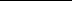 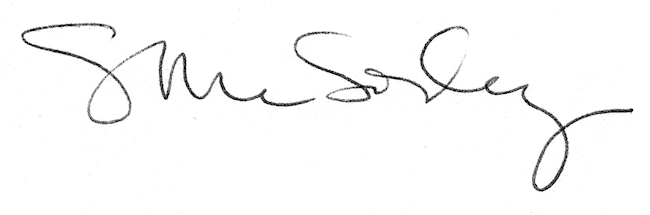 